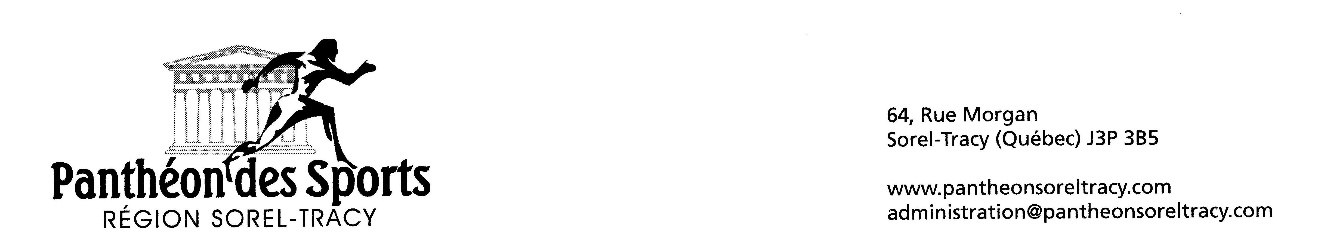 Biographie d’Yvan Beauchemin, professionnel golfeurAprès des années d’apprentissage au club de golf de Sorel-Tracy les Dunes, je suis devenu membre de l’association canadienne des golfeurs professionnels, car je voulais devenir professionnel dans un club de golf.Quelques années plus tard, mon rêve s’est réalisé, travailler comme professionnel de golf dans un club de golf. Cowansville, Céderbrook er Balmoral, furent mes destinations.Durant cette période, j’ai continué à jouer dans les compétitions professionnelles. J’ai gagné une quarantaine de tournoi dont 6 championnats canadiens et 4 championnats provinciaux. Hors saison j’ai amélioré mes techniques en Europe, aux États-Unis, signant 4 victoires en France et 2 aux États-Unis. Il faut noter une ronde de 60 en Normandie et un 64 en Floride.Yvan s’est qualifié pour deux tournois de la PGA et 4 tournois de Circuit senior de la PGA.Après sa victoire à l’Omnium printanier du Québec, il a pris sa retraite de la compétition, poursuivant l’enseignement du golf et surtout accorder un repos physique et mental à son corps.Avec son épouse, ses loisirs sont maintenant, du camping, de la course à pied, le vélo et un peu de golf.